27 января – день снятия блокады Ленинграда.Этой памятной дате  нашего города был посвящен цикл занятий в группе «Сложные дефекты».В гости к ребятам пришла кукла из блокадного Ленинграда.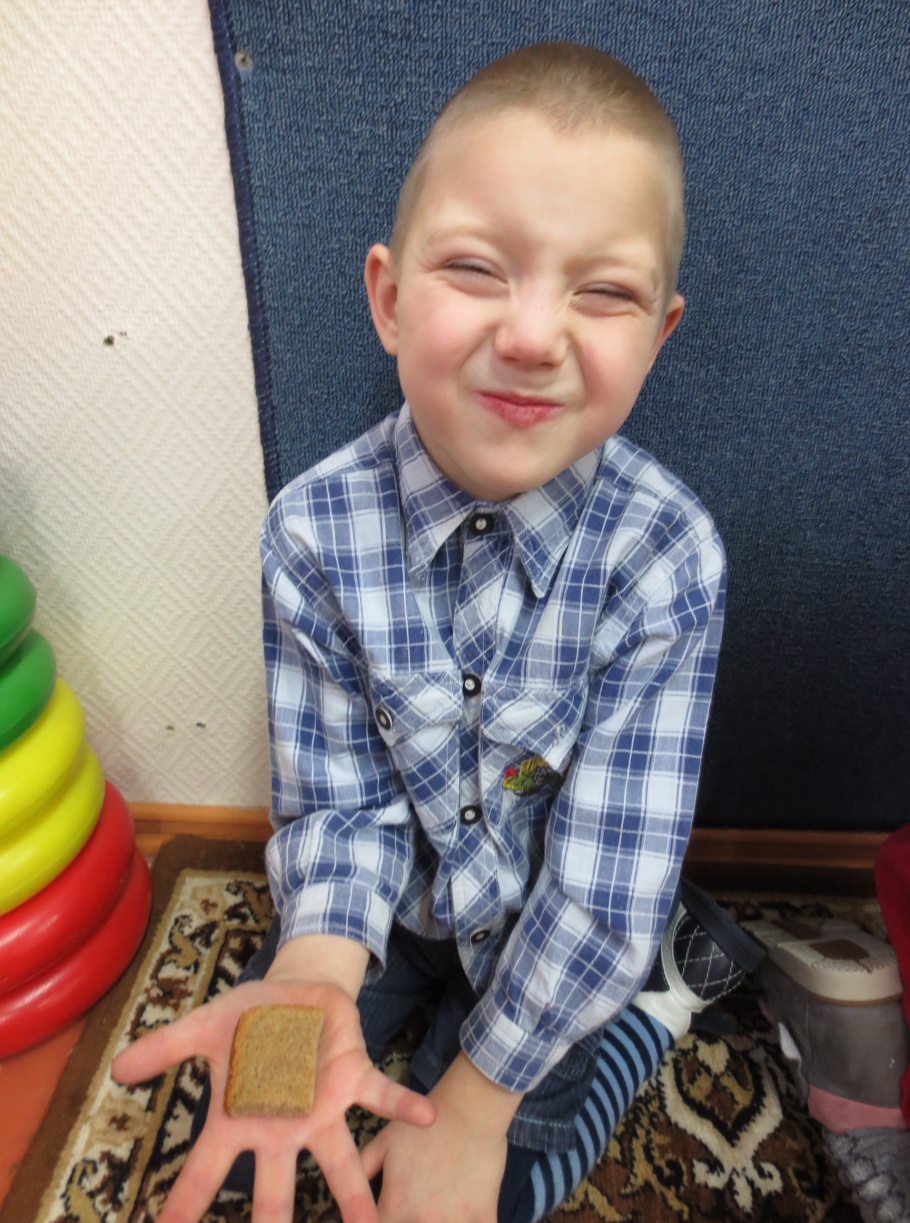 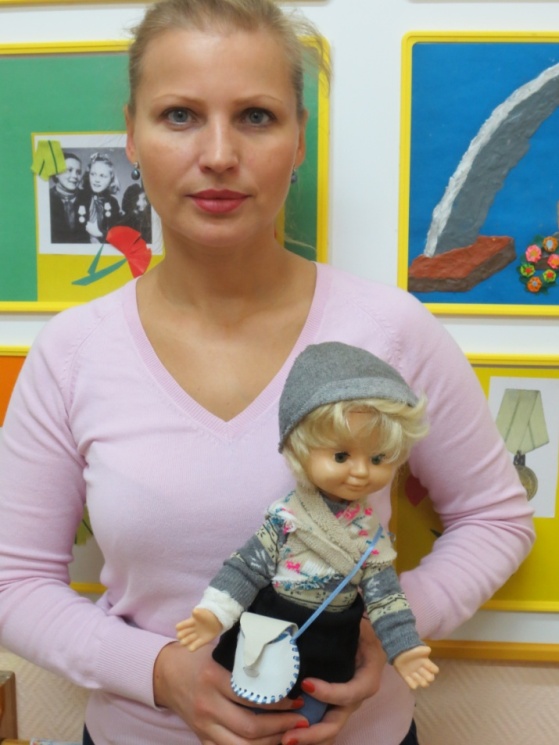 Она рассказала о жизни детей блокадного города.Педагоги читали и обсуждали с детьми рассказы, посвященные подвигу жителей нашего города.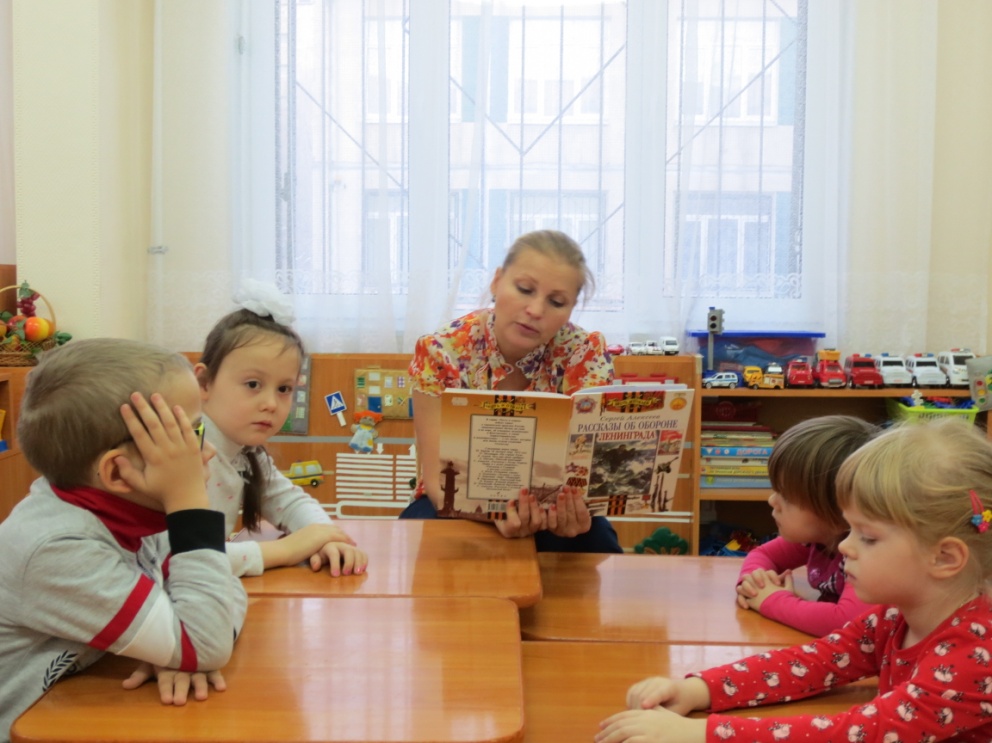 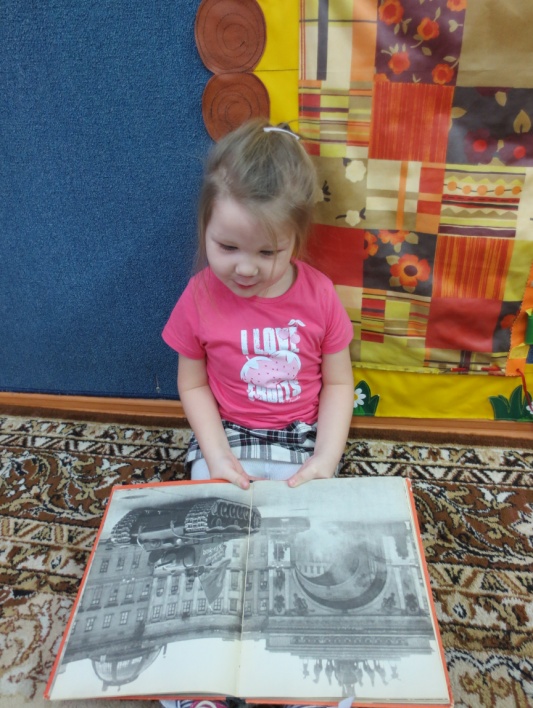 Совместно с детьми были выпущены «Боевые листки» для родителей.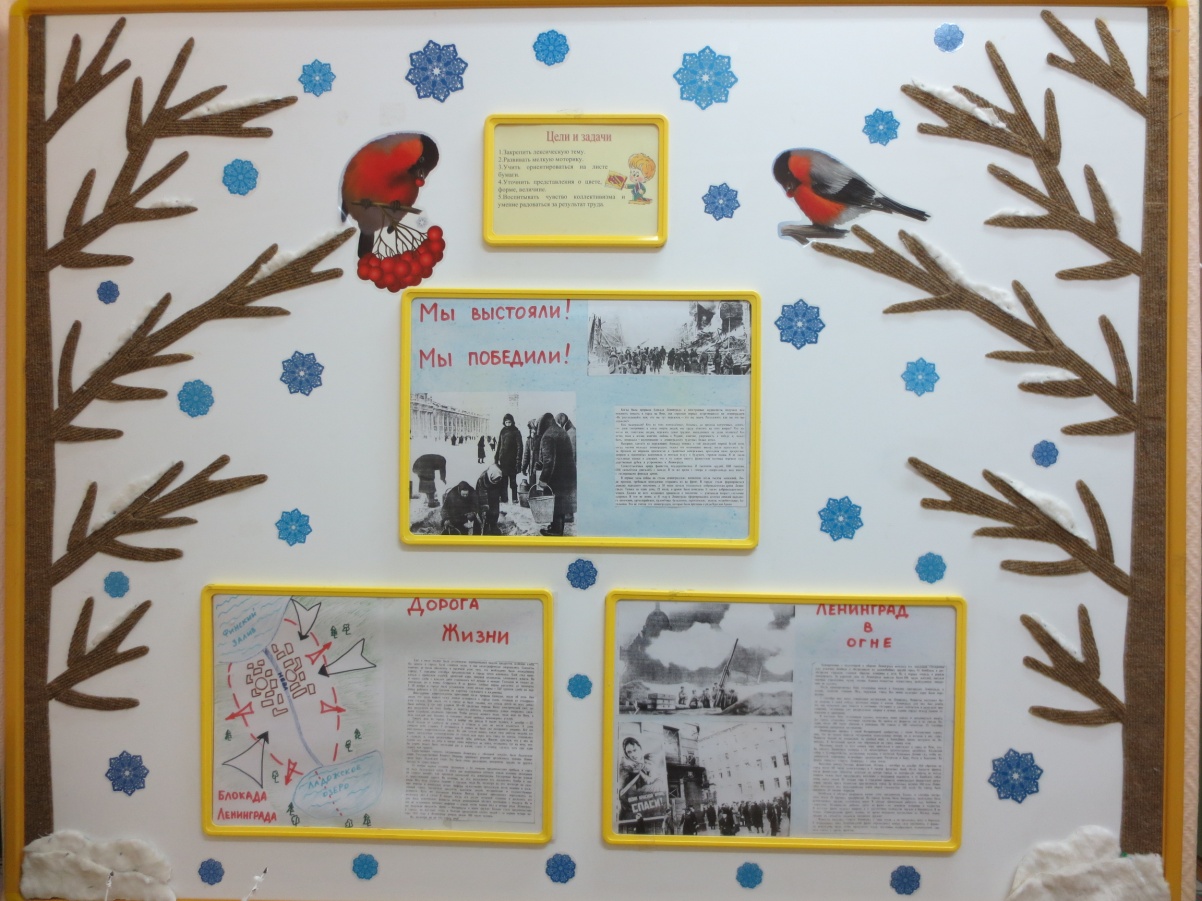 Дети посмотрели фильм, созданный педагогами группы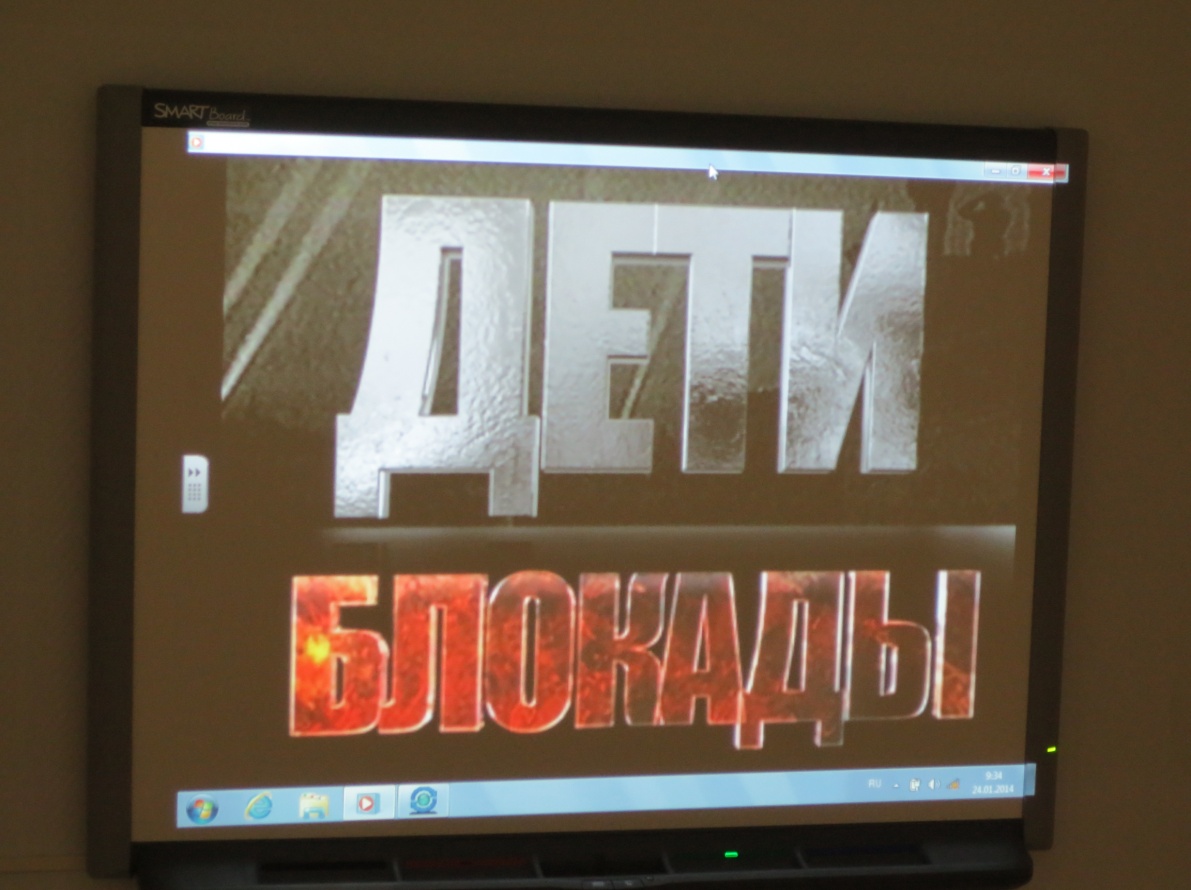 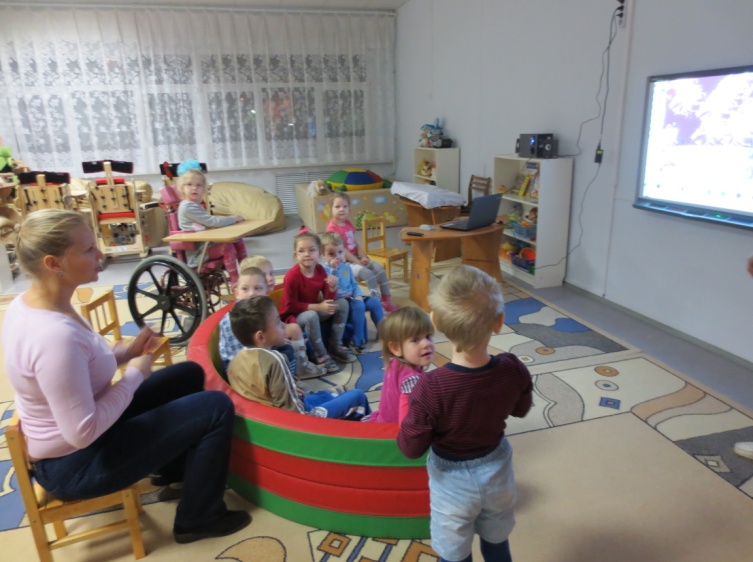 Ребята украсили наш город праздничным салютом, используя возможности интерактивной доски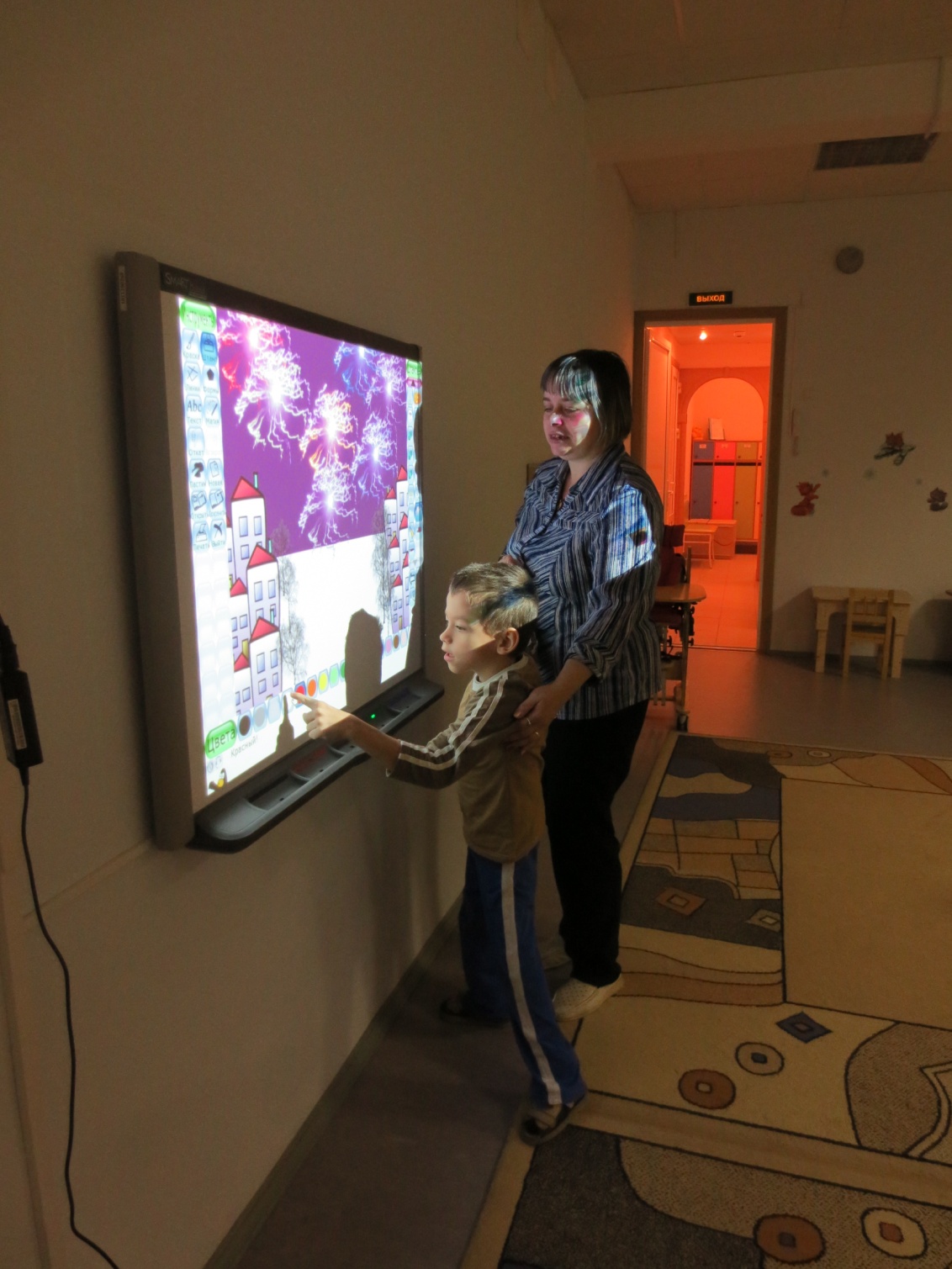 Поздравительные открытки очень понравились нашим бабушкам и дедушкам!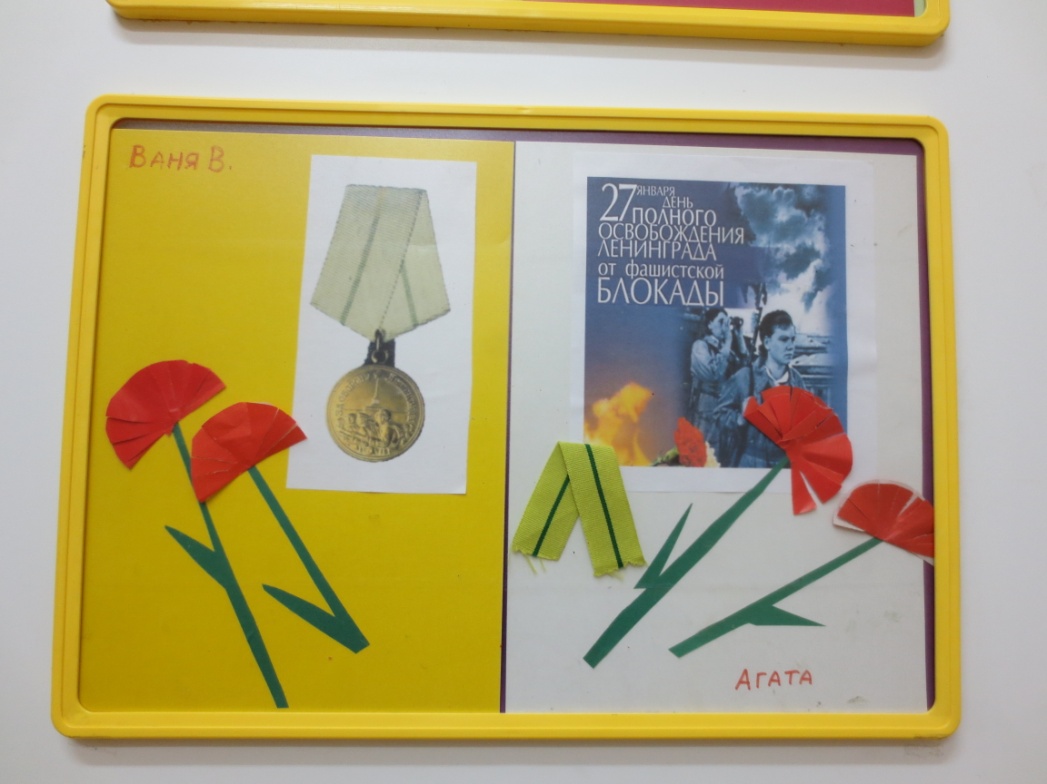 Дети и педагоги группы поздравляют всех ленинградцев с праздником!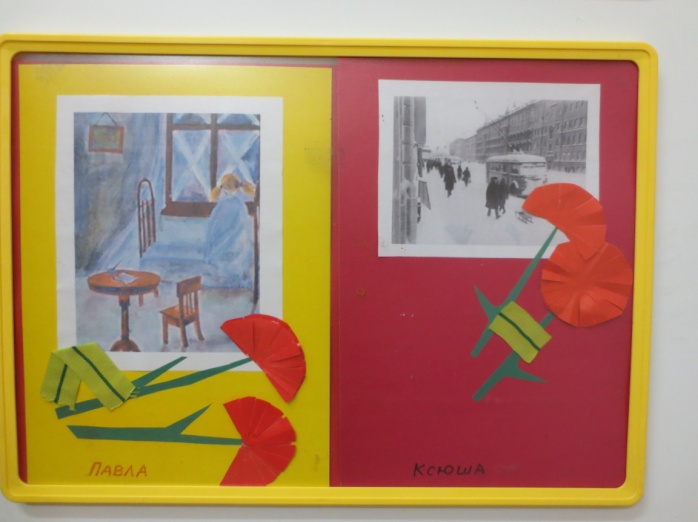 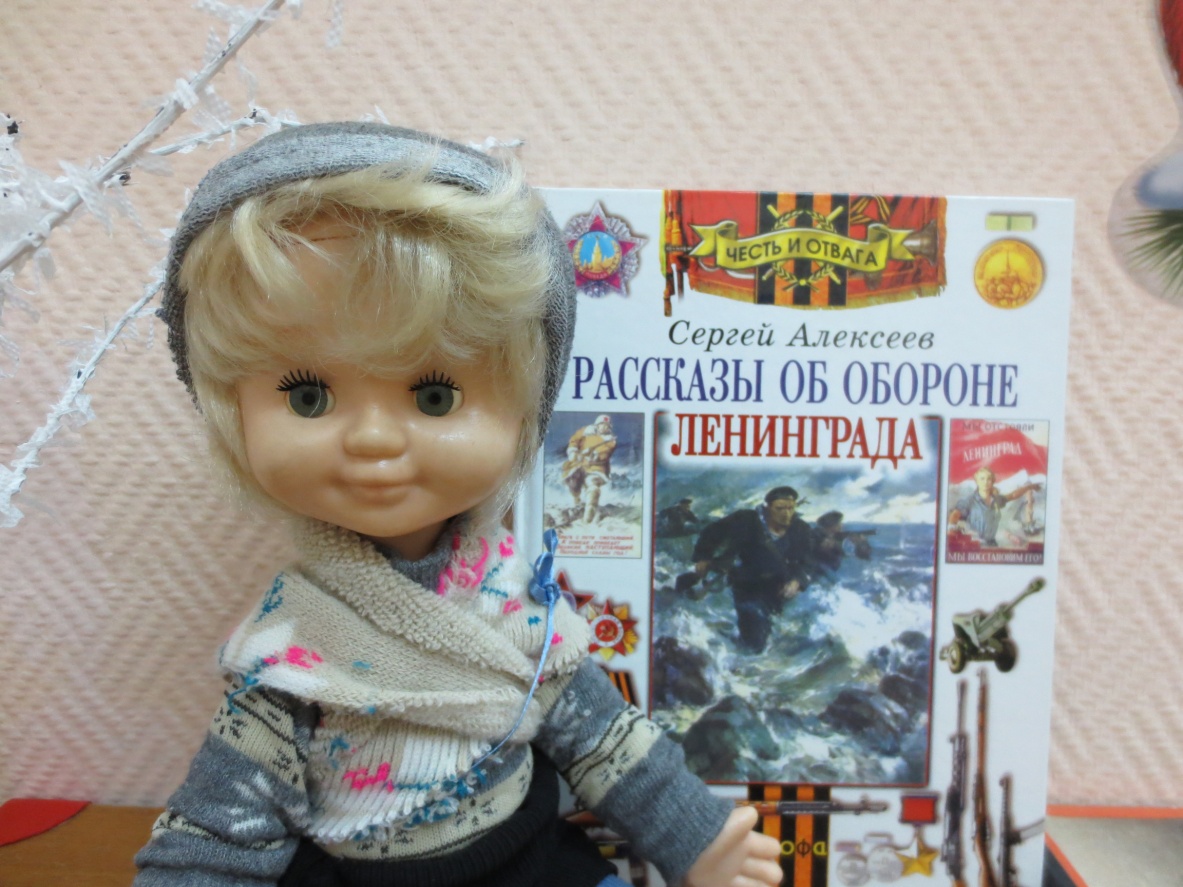 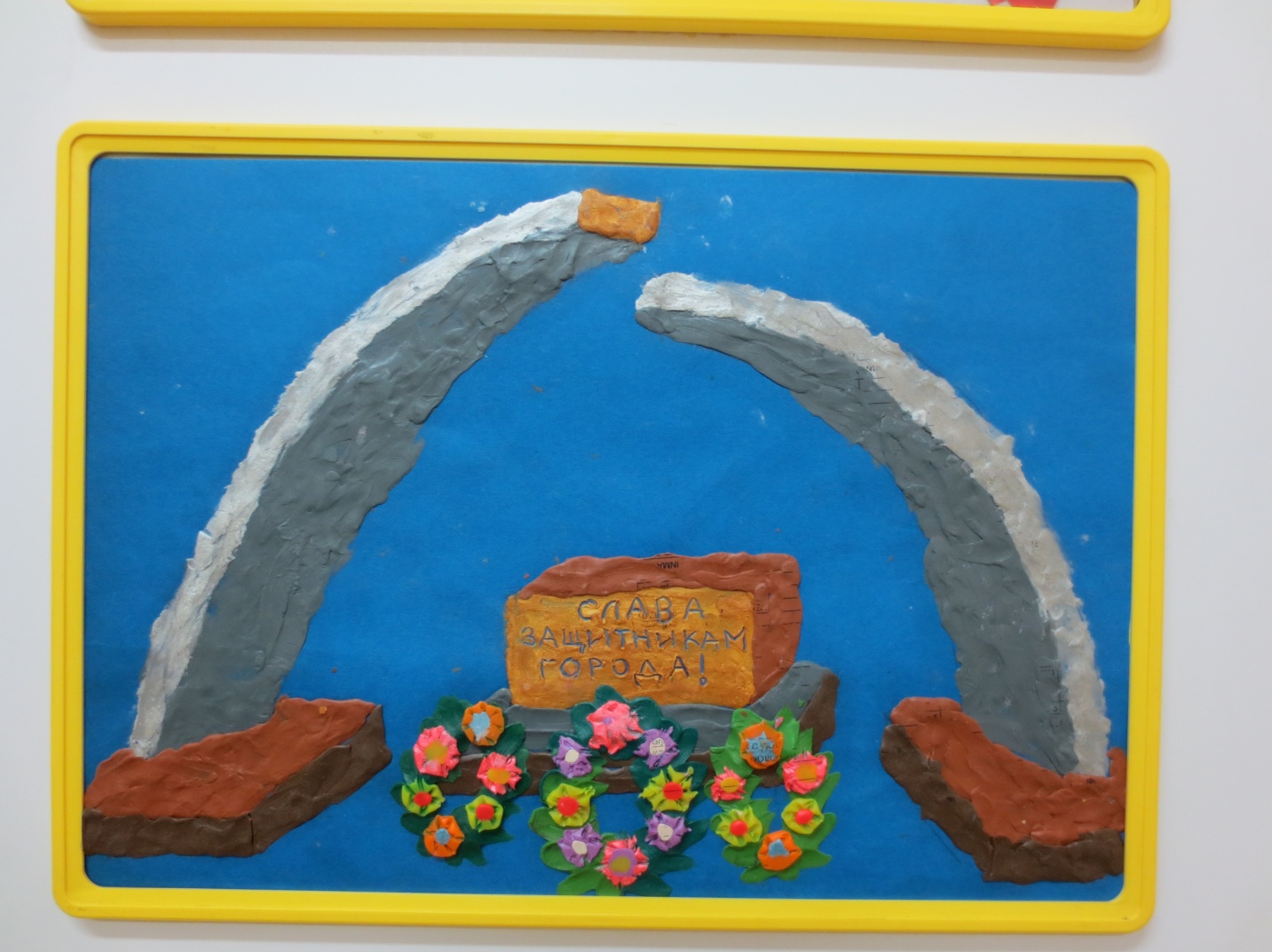 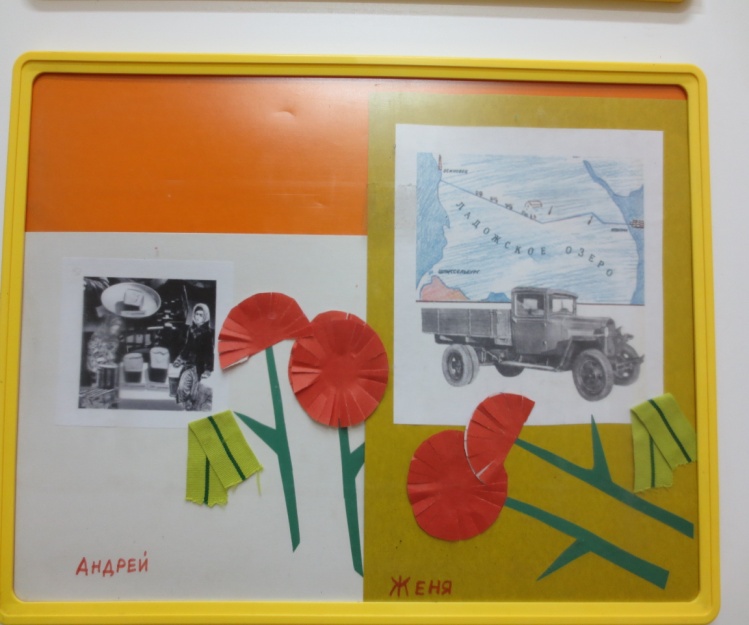 